جامعة الملك سعود						                                مفردات المقررخدمة اجتماعية مدرسية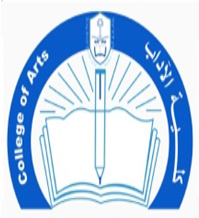 كلية الآداب                                                                                                              الفصل الدراسي:الثاني							                                    السنة الدراسية: 1436- 1437معلومات المحاضر:معلومات المقرر:طرق التقييم:*التأكيد على ضرورة حصول الطالبات على 80% من درجات الأعمال الفصلية قبل تاريخ الاعتذار.النشاط : ( في حالة وجود نشاط خاص بالمقرر ) :الخطة الأسبوعية:ملاحظة : الجدول قابل للتعديل والتغيير بناءاً على سير العملية التعليمية.القـوانـيـن:الالتزام بالحضور في موعد المحاضرةيحسب غياب لمن تتأخر 2دقيقة عن موعد المحاضرةيحسب تأخير  بدقيقة لمن تتأخر عن الحضور في الموعد المحدد للمحاضرةالإنصات والتركيز والمشاركة الجماعيةتسليم المهام في الوقت المحددالاستعداد بالقراءة والاطلاع المستمر حيث سيكون هناك امتحانات قصيرة في بعض المحاضراتعدم الغياب عن الامتحان الفصلي ولن يعاد إلا في حال وجود عذر طبي من مستشفى حكومي وسيتم حسم 3 درجات من الدرجه الاصليه للامتحان ولن يكون هناك درجات تعويضيه .التوثيق العلمي في إعداد البحوث وإشارة كل طالبة للجزء الذي قامت فعلياً بإعدادهفي حال ثبت غش أو سرقة علمية سيتم إلغاء درجة امتحان فصليبالتوفيق للجميع أ/ريم سعيد الاحمدياسم المحاضر يمكنك معرفتها من خلال الموقع او من الجدول على باب المكتب الساعات المكتبية  79 الدور الثالث المبنى الاول كليه الادابرقم المكتبalareem@ksu.edu.saالموقع الخاص بالاستاذه ريم الاحمدي http://fac.ksu.edu.sa/alareem/course/48199عنوان البريدي الإلكترونيالخدمة الاجتماعية المدرسية 23338 شعبة و 39111 شعبة  اسم المقرر456   ... ((وقت المحاضره من الساعه 10 – 12 )) رقم المقرر تعريف بدور الخدمة الاجتماعية في المدرسة وحدود تدخلاته توصيف المقررنواتج التعلم (المنصوص عليها في توصيف المقرر)الخدمة الاجتماعية في المجال المدرسي رؤية علمية ومهنية حديثة د.محمد الشرقاوي وآخرونالكتب الرئيسية ا1. الخدمة الاجتماعية في المؤسسات التعليمية د.محمد غباري   2. الممارسة المهنية للخدمة الاجتماعية في المجال التعليمي  د. أحمد خاطرالمراجع التكميلية (إن وجد)تعويد الطالبات علي البحث عن المعلومة من الاتنرنت اثناء المحاضرات .ربط المقرر بالمقررات الاخري المرتبطة بمحتوي المقرر مثل (مقرر التدريب الميداني )البحث عن كل ما هو جديد في مجال الخدمة الاجتماعية المدرسيهمخرجات التعليم استراتيجيات التعليم تاريخ التغذية الراجعة (تزويد الطالبات بالنتيجة)* تاريخ التقييم تقسيم الدرجاتالنوع10 درجاتبحث مع عرض مستمر10 درجاتمناقشات جماعية "مشاركات "واختبارات قصيرة وانشطه مختاره20 أول 20 ثانياختبارات فصليةاخرى404040اختبار نهائيمذكرة إضافية (مثال: شروط إعادة الاختبارات)مذكرة إضافية (مثال: شروط إعادة الاختبارات)مذكرة إضافية (مثال: شروط إعادة الاختبارات)مذكرة إضافية (مثال: شروط إعادة الاختبارات)الدرجة هدفهالنشاط 5 درجاتتطوير مهارات الاقناع والتفاوضمناقشات5 درجاتتطوير مهارات التحدثعروضالعـنـوان الأسبوععرض توصيف المقرر1المدرسة الحديثة والخدمة الاجتماعية والمدخل الإيكولوجي2مقومات المدرسة الحديثة كمؤسسة اجتماعية3مستويات الإرشاد في الخدمة الاجتماعية بالمجال المدرسي5البرامج الوقائية للخدمة الاجتماعية في المجال المدرسي6امتحان فصلي أول7البرامج الوقائية للخدمة الاجتماعية في المجال المدرسي8عمليات التدخل المهني للخدمة الاجتماعية في المجال المدرسي9عمليات التدخل المهني للخدمة الاجتماعية في المجال المدرسي10مشكلات الطلاب المدرسية ومعوقات عمل الأخصائي الاجتماعي في المدرسة11عروض الطالبات12عروض الطالبات13امتحان فصلي ثاني14عروض الطالبات14أسبوع المراجعة15